MEMORIU DE PREZENTAREnecesar  obţineriiACORDULUI DE MEDIUpentru  proiectulConstruire locuințe P+1E în regim înșiruit, împrejmuire teren, amenajări peisagere, organizare de șantierTITULAR: SC LOGIS PROJECT SRLPROIECTANT: Biroul de arhitectură ASP-AAELABORATOR MEMORIU: 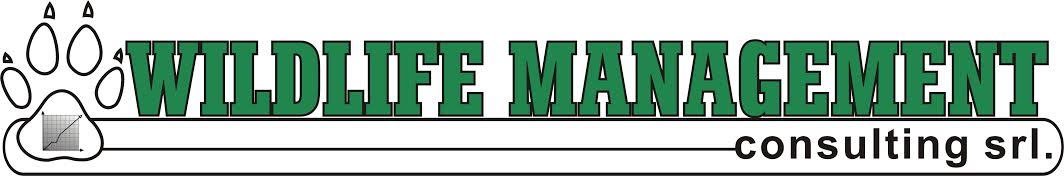 AUTORI: 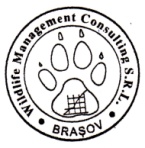 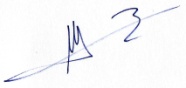 biol. Călin Hodor, dr. Ana Maria Copade, OCTOMBRIE 2018CUPRINSCUPRINS	2I.	Denumirea  proiectului:	4II.	Titular:	4III.	Descrierea proiectului	4	Rezumatul  proiectului	4	Justificarea  necesităţii  proiectului	5	Planşe reprezentând limitele amplasamentului proiectului inclusiv orice suprafaţă de teren solicitată pentru a fi folosită temporar (planuri de situaţie şi amplasamente)	5	Formele fizice ale proiectului (planuri, clădiri, alte structuri, materiale de construcţie etc.)	5	Elementele specifice caracteristice proiectului propus	6	Descrierea  lucrărilor de refacere a amplasamentului  în zona afectată de execuţia investiţiei	10	Căi noi de acces sau schimbări ale celor existente	10	Resursele naturale folosite în construcţie şi funcţionare:	10	Planul de execuţie cuprinzând faza de construcţie, punerea în funcţiune, exploatare, refacere şi folosire ulterioară:	10	Relaţia cu alte proiecte existente sau planificate:	10	Detalii privind alternativele care au fost luate în considerare:	10	Alte activităţi care pot apărea ca urmare a proiectului	11	Alte acorduri/avize/autorizaţii cerute  pentru proiect	11	Localizarea proiectului	11	Folosinţele  actuale  şi  planificate  ale  terenului  atât  pe  amplasament,  cât  și  pe  zone adiacente acestuia	13	Politici de zonare și de folosire a terenului	13	Detalii privind orice variantă de amplasament care a fost luată  în considerare	13	Caracteristicile impactului potenţial, în măsura în care aceste informaţii sunt disponibile	13IV.	Surse de poluanţi și instalaţii pentru reţinerea, evacuarea și dispersia poluanţilor în mediu	16	Protecţia calităţii apelor:	16	Protecţia aerului:	18	Protecţia împotriva zgomotului și vibraţiilor:	20	Protecţia împotriva radiaţiilor:	21	Protecţia solului și a subsolului:	22	Protecţia ecosistemelor terestre şi acvatice:	23	Protecţia aşezărilor umane şi a altor obiective de interes public:	24	Gospodărirea deşeurilor generate pe amplasament:	25	Gospodărirea substanţelor și preparatelor chimice periculoase:	28	Prevederi pentru monitorizarea mediului	28	Justificarea încadrării proiectului, după caz, în prevederile altor acte normative naţionale care transpun legislaţia comunitară (IPPC, SEVESO, COV, LCP, Directiva Cadru Apă, Directiva Cadru Aer, Directiva Cadru a Deşeurilor etc.):	29	Lucrări necesare organizării de şantier:	29	Lucrări de refacere a amplasamentului la finalizarea investiţiei, în caz de accidente şi/sau la încetarea activităţii, în măsura în care aceste informaţii sunt disponibile:	30V.	Impactul proiectului asupra ariilor naturale protejate de interes comunitar	31	Raportul spațial al proiectului cu ROSPA0057 Lacul Siutghiol	31	Date despre aria naturală protejată de interes comunitar	32	Justificarea dacă nu are legătură directă sau nu este necesar pentru managementul conservării ariei naturale	34	Prezența speciilor de interes comunitar sau a habitatelor acestora pe amplasament	35	Estimarea impactului potenţial al proiectului asupra speciilor şi de interes comunitar	35Evaluarea impactului	35	Concluzii	49Anexe - piese desenate	49Denumirea  proiectului:Construire locuințe P+1E în regim înșiruit, împrejmuire teren, amenajări peisagere, organizare de șantierTitular:Numele titularului : S.C. Logis project S.R.L.Adresa  poştală: oras Ovidiu, str. Dacia nr.35, judetul ConstantaNumărul de telefon, de fax și adresa de e-mail, adresa paginii de internet: tel.;  e-mail: 0751 111 334, cristi.stanciu@tomisdev.roNumele persoanelor de contact (director/manager/administrator), responsabil pentru protecţia mediului:Manager: Stanciu CristianDescrierea proiectului Rezumatul  proiectului Proiectul vizează construirea unui complex rezidențial format din 11 case înșiruite cu regim de înălțime P+1, amenajarea spațiului neacoperit de construcții, împrejmuirea acestuia și organizare de șantier.Amplasamentul pe care se propune realizarea investitiei are o suprafață de 3077 mp și este situat în intravilanul orașului Ovidiu, Jud. Constanta, pe malul de est al lacului Siutghiol, Strada A, Nr. 2-70, lot 2/3/2/1/1/1/1/1/1/1/1 și Nr. 86, lot 2/2/1/1/1, lot 1/6/1/1.Cadrul urbanistic pentru inițierea proiectului a fost stabilit prin intermediul PUZ ”Lotizare în vederea realizării unui ansamblu rezidențial” elaborat și aprobat pentru o suprafață totală de 83368 mp. Prin intermediul PUZ, terenul a fost introdus în intravilan, funcțiunea acestuia fiind stabilită pentru zone locuințe individuale/ colective/ cuplate/ înșiruite, cu un regim de înălțime maxim admis de P+1, POT maxim 50% și CUT maxim 2. PUZ-ul a fost aprobat prin HCL Ovidiu numărul 77/22.05.2014 și HCL 84/24.05.2018. Proiectul propus reprezintă o dezvoltare în zona de sud a PUZ.Terenul vizat de proiect este inclus parțial în ROSPA0054 Lacul Siutghiol.Justificarea  necesităţii  proiectului Proiectul de fata a fost conceput în contextul efervescentei induse de transformările teritoriale din spatiul litoralului românesc, cu intensități diferite de manifestare de la un sector litoral la altul. În acest context, se apreciază ca fiind esentiala dezvoltarea unor proiecte rezidențiale în imediata vecinatate a litoralului, care să poată contribui la o relansare a turismului românesc în această zonă și la creșterea nivelului de trai. Fiind situată totuși într-un mediu fragil (mediul litoral), o condiție pentru reușita oricărui proiect de acest gen este aceea de a identifica modalitățile prin care resorturile funcționale amintite pot să-și îndeplinească și obiectivcele socio-economice, dar în același timp sa rezoneze și cu exigentele principiilor  de integrare peisagistica și de mediu (dat fiind faptul că un astfel de proiect este concomitent un liant spatial, prin atragerea fluxurilor umane și turistice, dar și o formă de restructurare teritorială). Orașul Ovidiu este cunoscut ca o zonă turistică atractivă, mai ales zona din proximitatea lacului Siutghiol, dar în curs de dezvoltare, fiind astfel stringentă nevoia de investiții în infrastructura de locuire.Planşe reprezentând limitele amplasamentului proiectului inclusiv orice suprafaţă de teren solicitată pentru a fi folosită temporar (planuri de situaţie şi amplasamente) Planul de Amplasament şi Planul de Situatie sunt anexate prezentului memoriu.Formele fizice ale proiectului (planuri, clădiri, alte structuri, materiale de construcţie etc.)Bilanțul teritorial pe amplasament:Procentul de ocupare a terenului va fi de 20.04%, iar coeficientul de utilizare a acestuia de 0.41.Suprafata teren:	3077,00 mpSuprafata construita la sol:	635,25 mpSuprafata spatii verzi:	1000,00 mpSuprafata accese, terase:	1441,75 mpDescriere constructiva:Titularul proiectului își propune pin acest proiect realizarea a 11 unitati de locuit cu regimul de inaltime parter și 1 etaj în regim de construire insiruit. O unitate de locuit are urmatoarea distributie functionala:- PARTER - zona de acces,grup sanitar de serviciu,bucatarie,camera de zi și scara interioara- ETAJ 1-3 dormitoare și 2 baiConstructiile se vor amplasa pe teren astfel:- la 3,0 m fata de străzi;- la 5,0 m fata de limita de proprietate;- parcările se vor amenaja în interiorul parcelelor în proprietatea titularului.Constructia se va realiza cu structura portanta din beton armat (grinzi de fundare, stalpi, grinzi, plansee), cu zidarie din BCA și invelitoare din olane peste etajul 1. Finisajul exterior va fi din masa de spaclu granulara Baumit aplicat pe termosistem din polistiren expandat,tamplarie din pvc cu geam termopan ,la culori identice cu cele ale cladirii existente.Elementele specifice caracteristice proiectului propusProfilul şi capacităţile de producţie: Proiectul propus are funcţiunea de infrastructură  rezidențială, cu  funcţiuni posibile de locuire. Proiectul nu pregătește cadrul pentru desfășurarea unor activități de producție propriu-zise.Descrierea instalaţiei și a fluxurilor tehnologice existente pe amplasament (după caz): Nu exista activitati de productie în cadrul investitiei propuse prin proiect.Materiile prime,  energia  și  combustibilii  utilizaţi, cu modul de asigurare a acestora: Pentru realizarea acestei investiţii se vor utiliza la faza de implementare a proiectului materii prime și auxiliare. În tabelul 1 se prezintă materiile prime și auxiliare utilizate, provenienţa acestor materii și modul lor de gestionare. Tabel 1. Materii prime și auxiliare, energie şi combustibili utilizaţiÎn perioada de funcționare, nu se utilizează materii prime.Racordarea  la  reţelele  utilitare  existente  în  zonăAlimentarea cu apăAlimentarea  cu  apă  a  corpurilor locative  propuse, urmează  să  se  facă  printr-un  branşament  la reţeaua  de  apă  a  oraşului  Ovidiu, existentă  în  zonă, cu traseul pe strada Dacia.  Evacuarea apelor uzateEvacuarea apelor uzate menajere se va face la rețeaua de canalizare centralizată a orașului.Apele  pluviale  de  pe  acoperişul  clădirilor  vor  fi  preluate  prin  burlane,  racordate  la  terasele  clădirilor  și  dirijate  către  spaţiile  verzi  din  incintă.Alimentarea cu energie electricăSe  va  realiza  prin  racordarea  la  reţeaua  existentă  în zonă. Branşamentul  la  reţea se  va  realiza  îngropat.La  proiectarea  și  executarea  reţelelor  de  alimentare  cu  energie  electrică   se  vor respecta   prescripţiile  standarde  în  vigoare.Amplasarea  obiectivelor  energetice (posturi  de  transformare,  linii  electrice) se  va  stabili  de către  proiectantul  de  specialitate  în  colaborare  cu  autorităţile  locale.Asigurarea  agentului  termicImobilele, pentru  asigurarea  apei  calde  și  a  agentului  termic, va  fi  racordat  ulterior  la reţeaua  de  distribuţie  gaze  naturale  a  oraşului  Ovidiu,  beneficiarul  urmând  să  obţină, prin firma  autorizată,  toate  avizele  necesare  impuse  de  normativele  în  vigoare.	Evacuarea  deşeurilor  menajereModul de gestionare a deșeurilor pe amplasament în perioada de construcție și de funcționare este tratat în detaliu în cadrul subcapitolului ”Gestionarea deșeurilor generate pe amplasament”.Descrierea  lucrărilor de refacere a amplasamentului  în zona afectată de execuţia investiţiei După  terminarea  lucrărilor  de  execuţie a  clădirilor  și  imprejmuirii,  se va amenaja peisagistic toată  suprafaţa, propunându-se zone verzi  cu  spaţii  plantate, accese  pietonale şi accese  ocazionale carosabile (pentru accesul autospecialei servicii de pompieri).Căi noi de acces sau schimbări ale celor existenteNu este cazul.Resursele naturale folosite în construcţie şi funcţionare:  Pe perioada executării lucrărilor pentru realizarea investiţiei, resursele sunt cele uzuale necesare realizării unei structuri  în cadre de beton armat cu zidărie din cărămidă arsă. Pe perioada funcționării, resursele naturale ce vor fi utilizate sunt apa și gazul metan. De asemenea, se va utiliza și energie electrică.Planul de execuţie cuprinzând faza de construcţie, punerea în funcţiune, exploatare, refacere şi folosire ulterioară:Proiectul va fi implementat pe baza următoarelor etape:lucrări de organizare de şantier;lucrări de excavaţie;lucrări de execuţie a structurilor de rezistenţă;lucrări de instalaţii sanitare, electrice și ventilaţie;lucrări de finisaje;lucrări de amenajare.Relaţia cu alte proiecte existente sau planificate: Proiectul se dezvoltă într-o zonă de circa 8,33 ha, reglementată urbanistic prin intermediul unui PUZ. O parte din zona PUZ este deja antropizată, funcțiunile predominante fiind cele rezidențiale.Detalii privind alternativele care au fost luate în considerare: În urma unei analize facute de proiectant și beneficiar, avand în vedere specificul activitatilor pe care le desfasoara societatea, caracteristicile amplasamentului, morfologia și vecinatatile, contextul economic regional și preocuparea fata de respectarea legislatiei în vigoare, s-au analizat toate posibilitatile de derulare a proiectului în vederea selectarii celei optime. Investitia se va integra rapid în dinamica economica regionala avand în vedere contextul amintit, contribuind la sporirea condițiilor de infrastructură în zonă. Motivatia alegerii amplasamentului a fost legata în primul rând de potențialul natural al orașului (acces la lacul Siutghiol, aproape de litoral) care îi permite dezvoltarea acestuia într-o zonă extrem de atractivă din punct de vedere rezidențial și de agrement. Configurația actuală a amplasamentului corespunde condiției esențiale de dezvoltare a unor zone rezidențiale. Alternativele de asigurare a utilitatilor și a conectivitatii cu infrastructura existentă în zona s-au adoptat în vederea asigurarii unor servicii rezidențiale de calitate, corelate cu masuri de prevenire/reducere a impactului asupra factorilor de mediu.Alte activităţi care pot apărea ca urmare a proiectuluiProiectul nu pregătește cadrul pentru desfășurarea unor activități de producție.Alte acorduri/avize/autorizaţii cerute  pentru proiectaviz alimentare cu energie electricăaviz alimentare cu apă și canalizaregaze naturaleaviz Comisia Judeteana pentru Cultura Constantastudiu geotehnicLocalizarea proiectuluiTerenul este situat din punct de vedere administrativ în partea de sud-est a orașului Ovidiu, în apropierea lacului Siutghiol.Vecinătățile terenului sunt:la Nord – strada Romană;la Sud – 109147 Castre Romane;la Est -  drum strada Romană; la Vest – strada Castrului.Amplasamentul este situat într-o zonă care se dezvoltă imobiliar intens.De asemenea, malul lacului în zona proiectului a suferit lucrări de consolidare.Foto 1. Lucrări de consolidare de mal în zona proiectului 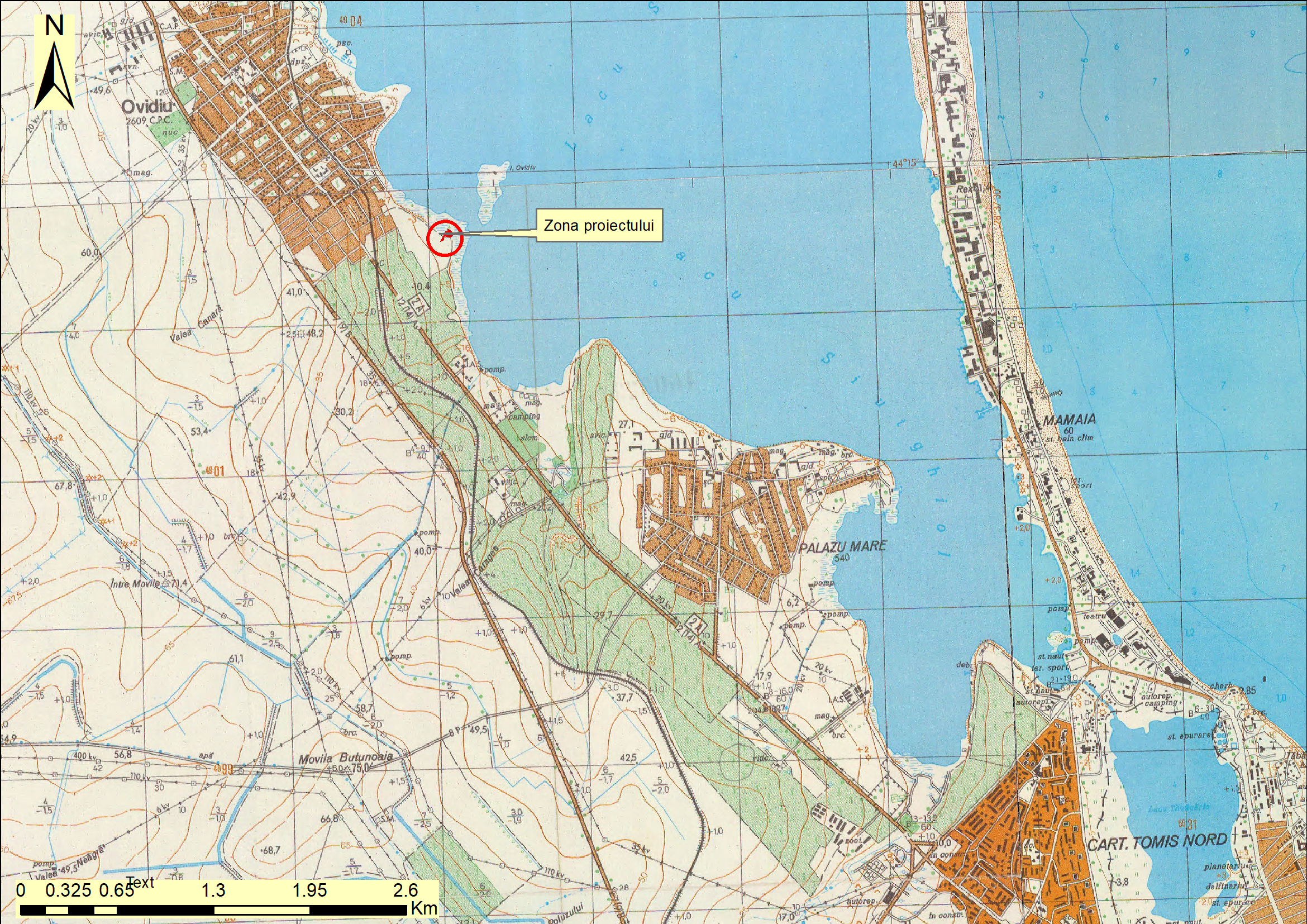 Figura 1. Zona de dezvoltare a proiectuluiFolosinţele  actuale  şi  planificate  ale  terenului  atât  pe  amplasament,  cât  și  pe  zone adiacente acestuiaFolosinţa  actuală  a  terenului este intravilan, cu funcțiunea construcţii cu regim  de  înălţime P+1. La momentul actual terenul este liber de construcţii. Folosința planificată a terenului este de locuire. Politici de zonare și de folosire a terenuluiConform PUZ aprobat, regimul de înălțime admis în zonă este P+1, CUT maxim 1,2 și POT maxim 45%. Conform certificatului de urbanism obținut pentru proiect însă, POT maxim admis este de 50%, iar CUT de 2.Detalii privind orice variantă de amplasament care a fost luată  în considerareNu este cazul.Caracteristicile impactului potenţial, în măsura în care aceste informaţii sunt disponibile Prin  măsurile  constructive  adoptate,  prin  tehnologia  de  execuţie  și  de  exploatare, care se vor aplica  în conformitate  cu  legislaţia  în vigoare, se  reduce la minim probabilitatea de apariţie a impactului negativ semnificativ asupra mediului. Zona  în care se va executa  lucrarea  este  în curs de  dezvoltare. Lucrarea în cauză are impact asupra terenului și vecinătăţilor în primul rând în perioada de construcție, iar impactul asupra sanătăţii umane este minim. Se poate crea disconfort datorită lucrărilor de construcţie, sapăturilor şi circulaţiei autovehiculelor  necesare  lucrărilor de construire, dar acestea  au  un caracter  izolat şi frecvenţa  redusă.Natura  impactului  este directă sau indirectă,  pe  termen  scurt. Lucrările  în  cauză  vor  avea  un  caracter  pozitiv  asupra  zonei studiate şi vecinătătilor imediate datorită faptului că lucrările de sistematizare pe verticală, de amenajare și  spații verzi vor  îmbunătăti starea actuală a terenului (teren intravilan, liber de constructii).Natura impactului (adică impactul direct, indirect, secundar, cumulativ, pe termen scurt, mediu şi lung, permanent și temporar, pozitiv şi negativ): Impactul va avea caracter  local  izolat (în limitele amplasamentului), se va manifesta temporar și direct asupra factorilor de mediu aer, sol și indirect asupra apei și biodiversității. Asupra factorilor de mediu apă, aer, sol, peisaj, biodiversitate se va manifesta un impact negativ nesemnificativ. Asupra populației locale, mai ales în perioada de funcționare, se va manifesta un impact pozitiv.Cât privește impactul cumulativ, menționăm că zona este deja urbanizată, cel mai important proiect din zonă cu care s-ar putea genera impact cumulativ fiind proiectul ”13  IMOBILE  MULTI-FAMILIALE CU REGIM  DE ÎNĂLŢIME  P+1E, BRANŞAMENTE, ILUMINAT STRADAL, PONTON, PLAN ÎNCLINAT-RAMPĂ LANSARE AMBARCAȚIUNI  ŞI  ORGANIZARE DE ŞANTIER”, titular Logis Project SRL. Conform Memoriului de Prezentare întomit pentru acest proiect, impactul generat de acesta va fi nesemnificativ, atât în perioada de implementare, cât și în cea de funcționare. Cum etapa de construcție a acestor imobile s-a definitivat, nu există impact cumulativ cu prezentul proiect în etapa de construcție. Cât privește etapa de funcționare, zona este deja urbanizată, construcția celor 11 locuințe nu va spori impactul generat în etapa de funcționare, care este oricum nesemnificativ, acesta nepregătind cadrul pentru derularea unor activități care pot genera impact semnificativ asupra mediului. Un alt proiect dezvoltat în aceeași zonă este CONSTRUIRE 2 LOCUINTE CUPLATE P+1E ȘI IMPREJMUIRE TEREN. Toate aceste 3 proiecte presupun dezvoltarea rezidențială a zonei și nu propun funcțiuni care pot intra în conflict unele cu altele sau pot genera prin cumulare impact negativ semnificativ asupora mediului. Relația teritorială a celor 3 proiecte este redată în figura 2.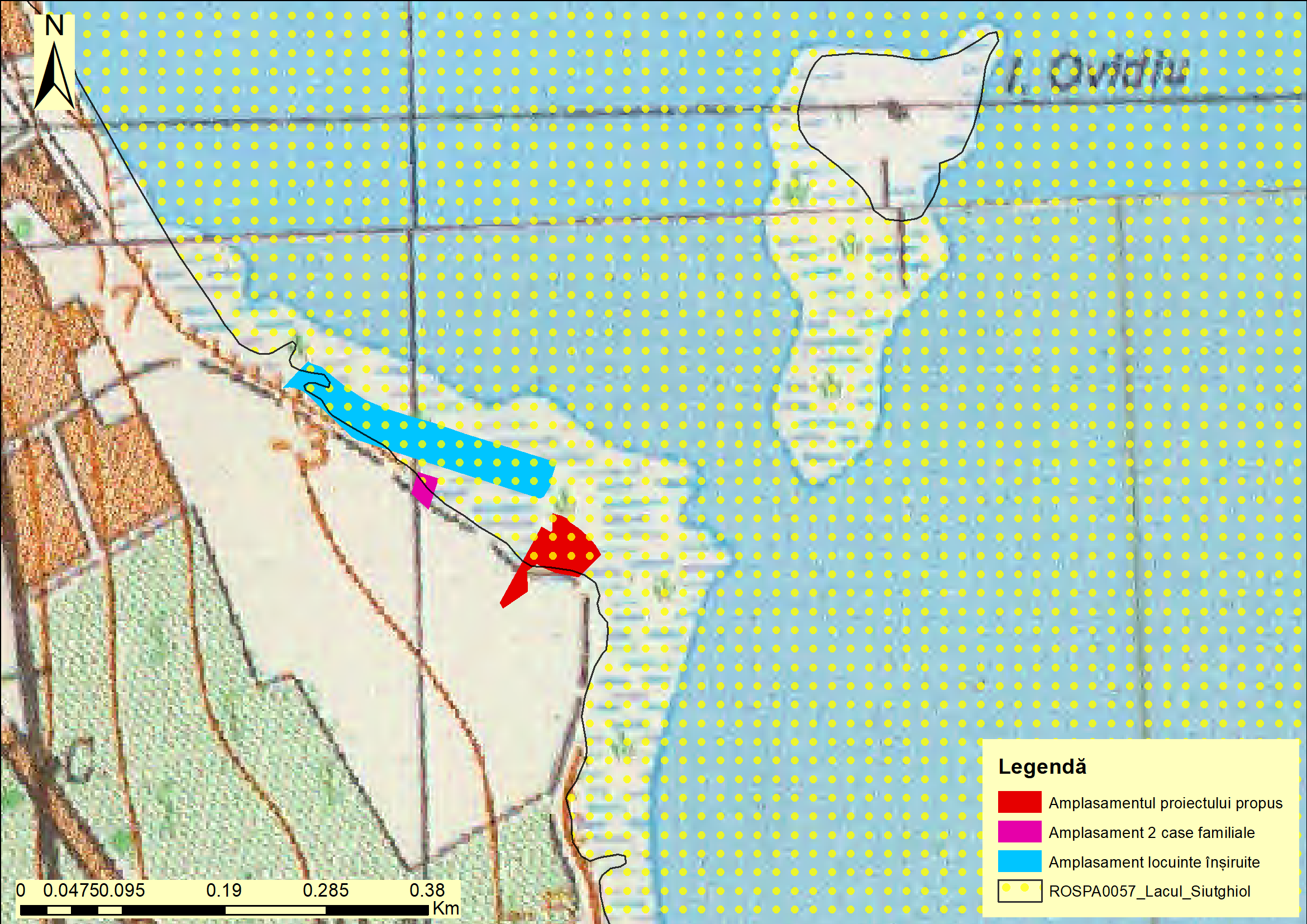 Figura 2. Relația cu alte proiecte dezvoltate în zonăLucrările nu vor modifica dinamica naturală a apei în jurul amplasamentului.Extinderea impactului (zona geografică, numărul populaţiei/habitatelor/speciilor afectate):Impactul va avea carecter local izolat (în limitele amplasamentului), nu va afecta semnificativ receptori sensibili, cum ar fi habitate și specii sau populația locală.Magnitudinea şi complexitatea impactului: Impactul  va  fi  redus ca intensitate și se va manifesta local,  construcţia  în  cauză  fiind  de  mărime  medie  și  complexitate redusă, nefiind necesară tehnică și echipamente complexe de execuţie şi funcţionare.Probabilitatea impactului: Impactul este redus ca intensitate, formele de impact negativ preconizate putând apărea numai în cazul nerespectării disciplinei de șantier.Durata, frecvenţa şi reversibilitatea impactului: Impactul va fi pe termen scurt, aproximativ 6 luni de la data  începerii construcţiilor, și va  avea  un caracter temporar, pe durata execuţiei  lucrării, cu excluderea perioadei de vară.  Terenul neacoperit de construcții se va reface, cu amenajare şi renaturare complexă după terminarea  lucrărilor de construcţie.Măsurile de evitare, reducere sau ameliorare a impactului semnificativ asupra mediului:     Se vor  lua  măsurile necesare de protecţie şi control a lucrărilor de construcţie, astfel  încat să se asigure  protecţia  mediului  înconjurător  conform  legislaţiei  în  vigoare.Luând în considerare sursele de poluare cu potenţial impact asupra mediului, în perioada de execuţie, putem nominaliza:pulberile în  zona  executării  lucrărilor;zgomotul  produs  prin activitatea  utilajelor de construcţie şi transport.Zonele în care se poate resimţi impactul sunt cele în care evoluează dispersia poluanţilor în perioada de execuţie a lucrărilor. Aceste zone sunt:zona de execuţie a lucrărilor;drumul de acces.În afara zonei de lucru şi/sau drumului de acces la obiectiv, potenţialul impact negativ va fi minimizat de măsurile luate de constructor în ceea ce priveşte transportul în siguranţă şi pe trasee optime a materiilor prime/deşeurilor.Natura transfrontieră a impactului:Nu este cazul.Surse de poluanţi și instalaţii pentru reţinerea, evacuarea și dispersia poluanţilor în mediuProtecţia calităţii apelor:Sursele de poluanţi pentru ape, locul de evacuare sau emisarul: În prognozarea impactului pe care obiectivul propus il poate avea asupra factorului de mediu apa trebuie sa se tina cont de cele doua etape în derularea proiectului și anume etapa de executie și etapa de functionare.În perioada de executie, exista posibilitatea unor forme de poluare chimica accidentala, prin pierderi de carburanti pe sol, existand în aceste conditii și riscul infestarii freaticului. Aceasta posibilitate va fi minimizata insa prin respectarea normelor de protectie a muncii și prin intretinerea adecvata a utilajelor.În perioada de functionare, principalele forme de agresiune asupra factorului de mediu apa sunt:Diminuarea rezervei de apa prin consum al acesteia. Desi aceste implicatii sunt extrem de importante în sistemele naturale, se considera ca în conditiile în care amplasamentul se va alimenta din sistem centralizat, impactul din acest punct de vedere se reduce simtitor. Se va practica și un mod de locuire durabilă în care populația va fi stimulată înspre un consum moderat de apă;Poluarea apei prin: functionarea necorespunzatoare a echipamentelor și instalatiilor de colectare-epurare a apelor uzate de pe amplasament, depozitarea necontrolata de deseuri direct pe sol, cu implicatii și asupra panzei freatice. Referitor la primul aspect, trebuie mentionat ca  solutiile constructive propuse prin proiect sunt în masura sa asigure evacuarea controlata a tuturor apelor uzate de pe amplasament în reteaua de canalizare existentă în zonă, fara a afecta apele de suprafata și cele freatice. Staţiile și instalaţiile de epurare sau de preepurare a apelor uzate prevăzute:În perioada de funcţionare, casele vor fi deservite cu servicii de canalizare în regim centralizat, operate de RAJAC.Măsuri de prevenire/reducere a impactului:În vederea prevenirii și reducerii impactului asupra factorului de mediu apă trebuie luate o serie de măsuri în perioada de realizare a investiţiei: gestionarea corespunzătoare a materiilor prime, respectarea arealelor de depozitare (depozitarea în aer liber, în spaţii închise) în funcţie de starea fizică a materialelor folosite și de potenţialul impact asupra mediului;  evitarea contactului unor deşeuri rezultate (deşeuri menajere, deşeuri metalice, deşeuri lemnoase, etc) cu solul sau direct cu elemente ale componentei hidrice;verificarea periodică a integrității conductelor în vederea evitării pierderilor de apă;atenție sporită privind activitățile care ar putea afecta funcțiile ecosistemului lacustru aferent lacului Siutghiol (depozitare de deșeuri, deversare ape încărcate cu detergenți/solvenți etc).Avand în vedere ca proiectul presupune mai degraba schimbari de ordin functional, fara a afecta calitatea apei, se consideră că prin respectarea normelor tehnice de întreținere a instalațiilor și a celor de gestionare a deșeurilor, respectiv prin adoptarea unor practici interne prin care se evită consumul exagerat de apă și pierderile, impactul asupra factorului de mediu apa va fi nesemnificativ.Protecţia aerului:Sursele de poluare a aerului:Casele vor fi amplasate intr-o zonă antropizată în prezent, calitatea aerului fiind influentata de conditiile naturale existente. În proximitate nu exista obiective industriale care s-ar putea constitui în surse importante de poluare a aerului.Principalele surse potentiale de impact asupra factorului de mediu aer pe care implementarea și functionarea proiectului le-ar putea implica sunt:Activitatea de santier derulata cu ajutorul utilajelor, ce se constituie atat în surse mobile, cat și stationare, și care genereaza gaze de esapament și particule în suspensie și sedimentabile, dar temporar;Activitatea mijloacelor de transport, ca sursa mobila, genereaza gaze de esapament, pulberi în suspensie și sedimentabile; acesta forma de poluare va aparea atat în perioada de executie, cat și în cea de functionare.Evacuarea  prin  hote cu  ieşire pe  acoperiş a aerului viciat din zona de bucătăriilor (perioada de funcționare);Gazele de ardere de la centralele termice;Materialele folosite în construcţia, finisarea și dotarea obiectivului, se aleg astfel încât să nu polueze aerul interior și să asigure izolarea higrotermică și acustica corespunzătoare. Pentru menţinerea unui microclimat optim în interior, este posibil ca locuințele să își monteze instalaţii de aer condiționat. Toate sistemele de exhaustare a aerului sunt în general dotate cu filtre speciale de la producător.Principalii poluanți estimați sunt:pulberile în suspensie – sunt asociate în principal operațiilor de decopertare și excavare, transportul și manevrarea materialelor;gaze de ardere - lucrarile de constructie presupun angrenarea unui parc diversificat de masini și utilaje, ceea ce conduce la emisia în atmosfera a poluantilor caracteristici arderii combustibilului în motoarele cu ardere interna și anume: CO, CO2, NOx, SO2, COV, CH4. Cantitatea emisiilor și efectele acestora depinde de: tipul utilajelor și masinilor, capacitatea cilindrica, vechimea utilajului; combustibilul utilizat; aria pe care isi desfasoara activitatea, distantele parcurse, viteza de deplasare; tipul carosabilului pe care se deplaseaza mijloacele de transport; conditiile meteorologice locale de dispersie a poluantilor;gaze de ardere de la centralele termice – acestea sunt de utilizare casnică, cu putere mică, nivelul emisiilor trebuind să respecte legislația de mediu încă din faza de producție a centralelor.Instalaţiile pentru reţinerea  și dispersia poluanţilor în atmosferă: Nu este cazul.Măsuri de prevenire/reducere a impactului:În perioada de realizare a investiţiei se vor lua următoarele măsuri preventive :amenajarea de platforme speciale pentru depozitarea materialelor, a utilajelor și deseurilor;alimentarea cu combustibil a utilajelor doar de la statii de alimentare centralizate și nu pe amplasament;reducerea activitatilor care genereaza mult praf în perioadele cu vant puternic, precum și umectarea suprafetelor de lucru la nevoie;utilizarea unor utilaje și echipamente în stare optimă de funcționare;respectarea vitezei maxime de rulare în perioada de funcționare a investiției – 25 km/h;pulverizarea apei pe carosabil pentru evitarea antrenării pulberilor fine de praf în atmosferă în perioadele secetoase.În perioada de funcționare nu se impun măsuri de prevenire/reducere a impactului asupra aerului.Avand în vedere cele prezentate și în conditiile în care proiectul nu prevede dezvoltarea unor obiective industriale care ar putea contribui la poluarea aerului, se considera ca impactul asupra calitatii aerului va fi nesemnificativ.Protecţia împotriva zgomotului și vibraţiilor:Sursele de zgomot şi de vibraţii:Procesele tehnologice de executie a lucrărilor implica folosirea unor grupuri de utilaje cu functii specifice, care reprezinta tot atatea surse de zgomot. Acestea pot fi grupate dupa cum urmeaza:zgomotul din fronturile de lucru, produs de catre functionarea utilajelor de constructii (excavari, realizarea structurii proiectate);circulatia vehiculelor grele care transporta materialele necesare executiei lucrarilor.A doua sursa importanta de zgomot pe perioada constructiei obiectivelor proiectului o va constitui circulatia mijloacelor de transport. Pentru transportul materialelor necesare santierului se vor folosi autobasculante cu sarcina cuprinsa intre cateva tone și 40 tone. Parcurgerea unor localitati de catre autobasculantele ce vor deservi frontul de lucru ar putea genera niveluri echivalente de zgomot care ar putea provoca un anumit disconfort.În ceea ce priveste prognozarea impactului acustic asupra receptorilor sensibili, avand în vedere ca lucrarile se vor efectua intr-o zonă nu foarte aglomerată și afecattă și de alte lucrări de construcție, nu se poate aduce în discutie un impact ridicat asupra populatiei datorat zgomotului de santier. Impact pronuntat ar putea avea insa traficul greu, care, în conditiile starii deficitare a sistemului rutier al comunei, ar putea constitui un motiv semnificativ, desi temporar, de disconfort pentru populatia locală.Amenajările și dotările pentru protecţia împotriva zgomotului și vibraţiilor: În etapa de implementare a proiectului propus, având în vedere că lucrările se efectuează în spațiu deschis, nu s-au prevăzut amenajări și dotări speciale pentru protecţia împotriva zgomotului și vibraţiilor. Utilajele cu ajutorul cărora se vor realiza construcţiile sunt însă ecranate acustic din fabricație.În perioada  de  funcţionare  spaţiile  folosite  se protejază prin  soluţiile tehnice  adoptate  şi anume:tâmplărie cu geam termopan cu factor de absorbţie pentru zgomot;sisteme de izolare a pereţilor  exteriori cu efect dublu de izolare - termic şi fonic;toate instalaţiile tehnice de  ventilare și  microclimat se montează  pe amortizatoare speciale, tubulatura se înzestrează  cu utilaje speciale de reducerea  zgomotului  şi vibraţiilor.Se  estimează un nivel de zgomot sub limita prevăzută de normativele în vigoare.Principalele măsuri de prevenire/reducere a zgomotului și vibraţiilor în perioada de realizare și funcționare a proiectului propus sunt:asigurarea unor echipamente de protectie auditiva eficiente pentru lucrători;monitorizarea perceptiei populatiei din zona și a muncitorilor de pe santier în ceea ce priveste zgomotul și vibratiile;limitarea traseelor ce strabat zonele locuite de catre utilajele din zona frontului de lucru și, mai ales, de catre traficul greu ce va deservi santierul;corelarea programului vehiculelor inspre/dinspre amplasament cu starea traficului de pe drumurile tranzitate în vederea reducerii impactului ce ar putea fi generat de suplimentarea semnificativa a acestuia (în special în ore de varf);nederularea lucrarilor de constructie pe timpul noptii;utilizarea tehnologiilor extrem de zgomotoase doar atunci cand acest lucru este imperativ și nu poate fi inlocuit cu o alternativa mai putin nociva din acest punct de vedere;utilizarea unor echipamente și utilaje dotate cu motoare ecranate acustic sau cu alte caracteristici tehnice care sa reduca amprenta sonora;monitorizarea modului în care traficul rutier ce va fi generat înspre cele două case afectează populația locală.Protecţia împotriva radiaţiilor:Sursele de radiaţii:  În cadrul procesului tehnologic nu se folosesc  materii  şi  materiale ce produc  radiaţii. De asemenea nu se vor depozita sau manipula produse care să genereze instantaneu radiaţii sau care să aibă  impact negativ asupra  omului  sau mediului  înconjurător.Amenajările și dotările pentru protecţia împotriva radiaţiilor: Realizarea şi  funcţionarea  proiectului nu  va  implica utilizarea de surse de  radiaţii. Protecţia solului și a subsolului:Sursele de poluanţi pentru sol, subsol și ape freatice:Urmatoarele forme de impact asupra solului și subsolului au fost estimate în perioada de executie și funcționare a obiectivelor proiectului:poluarea solului prin pierderi accidentale de produse petroliere de la utilajele de constructie;poluarea solului prin depozitarea necorespunzatoare a unor materii prime sau deseuri;afectarea dinamicii și structurii naturale a componentei edafice prin eroziunea din zona taluzurilor și a platformei de lucru;declansarea unor procese morfodinamice nedorite în urma lucrarilor propuse, cu precadere în arealele vulnerabile din acest punct de vedere;aparitia unor forme de acumulare tehnogene (depozite de materiale sterile, depozite de materii prime etc.);sedimentarea poluantilor de trafic în perioada de functionare;functionarea defectuoasa a canalizarii pluviale.Lucrările și dotările pentru protecţia solului și a subsolului:Nu este cazul.Măsuri de prevenire/reducere a impactului:depozitele temporare de materiale de construcţie vor fi amplasate în locuri special amenajate pentru  a  evita  chiar  şi poluările  accidentale  ale  solului;protejarea solului și subsolului în perioada de execuţie este sarcina antreprenorului care trebuie să respecte cerinţele de mediu;respectarea limitelor amplasamentului;colectarea  selectivă  a  deşeurilor  rezultate (deşeuri de construcţii  şi  deşeuri  menajere) şi depozitarea  temporară  în  spaţii  special  amenajate  până  la  valorificarea  lor  prin  societăţi autorizate;se va verifica periodic integritatea construcţiei și  starea reţelelor de  alimentare cu apă  şi canalizare, pentru evitarea infiltrărilor de apă în sol și scurgerilor necontrolate de ape uzate ce  pot determina apariţia unor fenomene de poluare a solului, subsolului, apelor freatice.în urma  execuţiei,  se  vor  decoperta  resturile de  balast  rămase în  zonele  de spaţii verzi și  se  va  completa  cu  pământ vegetal  în vederea  replantării.materialele ce vor fi utilizate în cadrul lucrărilor nu prezintă risc major de poluare pentru sol.în faza de funcţionare, protecţia solului  şi a  subsolului  se va  realiza  ân primul rând printr-o gestiune corespunzătoare a deșeurilorProtecţia ecosistemelor terestre şi acvatice:Identificarea arealelor sensibile ce pot fi afectate de proiect:  Nici  în  faza  de  execuţie,  nici  în  cea  de  funcţionare  nu  rezultă  poluanţi  care să afecteze  ecosistemele  acvatice  şi  terestre.Amplasamentul este situat parțial în ROSPA0057 Lacul Siutghiol. Impactul asupra obiectivelor de conservare a sitului este tratat detaliat în cadrul capitolului V al prezentului memoriu.Forme de impact:Ca forme de impact direct (negativ sau pozitiv) asupra componentei biotice datorate implementarii obiectivului, se pot mentiona:indepartarea covorului vegetal în vederea amplasarii constructiilor;introducerea unor noi specii de plante (ierboase – gazon, arbustive – arbusti ornamentali sau arborescente etc.).În categoria formelor indirecte de impact asupra componentei biotice pot fi incluse:emisiile de gaze arse asociate traficului (atat în faza de constructie, cat și în cea de functionare). Poluantii care pot genera efecte negative asupra vegetației sunt urmatorii: CO, SO2, NO2, alti oxizi rezultati din procesele de ardere;modificarea parametrilor calitativi ai apei (de suprafata, prin deversarea apelor uzate sau depozitare de deșeuri, și de adancime, prin propagarea poluarii solului), care ar putea influenta negativ componenta biotica. aceasta forma de impact s-ar putea materializa doar în cazul unor situatii accidentale, de defectiune a instalatiilor sau de nerespectare a normelor de depozitare a deseurilor de catre personalul angajat;modificari ale structurii sau texturii solului, care s-ar repercuta și asupra componentei biotice.Lucrările, dotările și măsurile pentru protecţia  biodiversităţii, monumentelor naturii și ariilor protejate:  Nu este cazul.Măsuri de prevenire/reducere a impactului:limitarea poluării fonice;precauţia în ceea ce priveşte desfăşurarea de activităţi cu potenţial poluant fizic sau chimic;precauţia în ceea ce priveşte desfăşurarea de activităţi ce pot fi sursa unor incendii necontrolate. menţinerea / refacerea  calităţii apei;limitarea folosirii substanţelor chimice pentru întreținerea spațiilor verzi la substanțele omologate, cu drept de punere în piață și aplicarea celor mai bune practici în materie de utilizare a pesticidelor și fertilizatorilor chimici;interzicerea plantării cu specii alohtone și/sau cu potențial invaziv; Ideal vor fi folosite pentru plantare specii autohtone din surse locale. management eficient al deșeurilor.Protecţia aşezărilor umane şi a altor obiective de interes public:Identificarea obiectivelor de interes public, distanţa faţă de aşezările umane, respectiv faţă de monumente istorice și de arhitectură, alte zone asupra cărora există instituit un regim de restricţie,  zone de interes tradiţional etc.:  Lucrările ce se vor executa  nu  prezintă  nici  un fel de elemente funcţionale sau de altă natură care ar  putea prejudicia obiective de  interes  public.Amplasamentul se află într-o zonă deja urbanizată, inclusă în intravilanul orașului Ovidiu. Vatra principală a intravilanului orașului este situat la nord-vest de amplasament, la o distanță de câteva sute de metri. Surse de impact:Avand în vedere ca lucrarile se deruleaza în afara zonei locuite, se estimeaza ca disconfortul pe care activitatea de santier l-ar putea genera asupra populatiei va fi minim. Pe perioada de funcționare, populația locală ar putea fi afectată negativ de suplimentarea traficului înspre case.Lucrările, dotările și măsurile pentru protecţia aşezărilor umane şi a obiectivelor protejate şi/sau de interes public:Nu este cazul.Măsuri de prevenire/reducere a impactuluiÎn  perioada  de  execuţie  și funcționare a  proiectului  pentru  a  nu fi produse  perturbări  ale  aşezărilor  umane și a  altor obiective  de  interes public  sunt necesare  măsuri, precum : realizarea lucrărilor eşalonat, pe baza unui grafic de lucrări, astfel încât să fie redusă perioada de execuţie a lucrărilor pentru a diminua durata de manifestare a efectelor negative;funcţionarea  la  parametrii  optimi  proiectaţi  a  utilajelor tehnologice  şi  mijloacelor de transport  pentru  reducerea  noxelor  şi  zgomotului  care  ar  putea  afecta  factorul  uman;asigurarea  semnalizării  zonelor  de  lucru cu panouri  de  avertizare;refacerea  ecologică  a  zonelor  afectate  de  lucrările  de  execuţie;monitorizarea percepției populației privind sporirea intensității traficului înspre zona proiectului.Gospodărirea deşeurilor generate pe amplasament:Tipurile și cantităţile de deşeuri de orice natură rezultate:Principalele deşeuri codificate conform HG 856/2002 care pot rezulta în urma lucrarilor de construcţie a caselor și ulterior pe perioada de funcționare sunt redate în tabelul 2.Tabel 2. Tipuri de deșeuri generateModul de gospodărire a deşeurilor:  În perioada de construire a investiţiei și ulterior în timpul exploatarii acesteia vor rezulta deşeuri inerte, nepericuloase şi periculoase care trebuie valorificate și/sau eliminate conform prevederilor din OUG 78/2000 privind regimul deşeurilor, aprobata cu modificari și completari prin Legea 426/2001, modificata cu OUG 61/2006 aprobata prin Legea 27/2007.Gestionarea deşeurilor (colectare selectiva, transport, valorificare, eliminare) se va face cu respectarea reglementarilor menţionate mai sus.În perioada de funcţionare a obiectivului, se vor genera cu  precădere  deşeuri menajere, care vor fi colectate  în  europubele  instalate în loc special îngrădit pe teritoriul  obiectivului  şi în containere individuale, diferenţiate  pentru depozitarea  fiecărui  material  reciclabil.Se va  implementa  un  sistem  de colectare  selectivă  a  deşeurilor.  Înainte de  darea în folosință efectivă a locuințelor, se  vor  încheia  contracte cu firme  specializate  autorizate  în  valorificare/eliminare deşeuri.Gospodărirea substanţelor și preparatelor chimice periculoase:În perioada de realizare a investiţiei se vor utiliza o serie de materiale de construcții care conțin și substanţe toxice și/sau periculoase (motorină, uleiuri de motor, beton). Acestea vor fi gestionate corespunzător, așa cum este precizat în cadrul subcapitolului Materiile prime,  energia  și  combustibilii  utilizaţi, cu modul de asigurare a acestora.Prevederi pentru monitorizarea mediuluiActivitatile de monitorizare sunt necesare în vederea cuantificarii impactului implementării proiectului asupra factorilor de mediu cu scopul adoptarii masurilor optime de protectie a acestora și se desfasoara atat în faza de executie, cat și în cea de operare.În etapa de executie, nu se impune monitorizarea calitatii factorilor de mediu prin prelevarea de probe. Astfel, stabilirea calitatii initiale a factorilor de mediu, ca reper pentru modificarile ce vor surveni ca efect al lucrarilor de reabilitare, se va face analitic, prin estimari maximale ale nivelurilor de poluare pornind de la informatiile prevazute în cartile tehnice ale utilajelor implicate în constructie. În ceea ce priveste nivelul de zgomot și vibratii, vor exista consultari permanente cu populatia posibil a fi afectata de acest aspect în vederea minimizarii starii de disconfort ce ar putea fi indusa acesteia.Alegerea amplasamentelor lucrarilor temporare și definitive, a organizării de santier sau a depozitelor temporare se va face în concordanta cu normele în vigoare, cu restrictiile și normele impuse de criteriile tehnice, economice și de mediu.Având în vedere faptul că proiectul se suprapune parțial cu o arie naturală protejată, lucrările trebuie derulate cu maximă precauție, astfel încât efectul asupra biodiversităţii, dar şi asupra locuitorilor din zonă să fie cât mai redus. În cazul acestui proiect, monitorizarea mediului este mai importantă în faza de realizare a investiţiei și mai puțin în faza de funcţionare, având în vedere potenţialul impact asupra diferitelor componente ale mediului (apă, aer, vegetaţie, faună etc). Pe perioada de realizare a investiţiei se va verifica modul în care s-a aplicat proiectul, conform specificaţiilor prevăzute şi aprobate în actele de reglementare emise de instituţiile în cauză, iar pe de altă parte se va verifica eficienţa măsurilor de minimizare în atingerea scopului urmărit. Astfel de verificări implică inspecţii fizice (amplasarea materialelor de construcţie, depozitarea deşeurilor). În perioada de exploatare a investiţiei se va monitoriza consumul de apă, respectiv modul în care fluxul de trafic înspre case sau zgomotul asociat activităților de locuire sau turisice afectează populația locală.Justificarea încadrării proiectului, după caz, în prevederile altor acte normative naţionale care transpun legislaţia comunitară (IPPC, SEVESO, COV, LCP, Directiva Cadru Apă, Directiva Cadru Aer, Directiva Cadru a Deşeurilor etc.):Nu este cazul.Lucrări necesare organizării de şantier:Pe perioada de desfăşurare a construcţiei este necesară realizarea unei organizări de şantier, care se va amenaja pe amplasamentul titularului fără a afecta zonele din proximitate, unde se vor depozita utilajele și echipamentele, materialele de construcţie, deşeurile, amenajare va cuprinde:birouri de santier pentru personalul implicat în activitatile de constructie;spatii de depozitare unelte, utilaje, echipamente și mijloace necesare;spatii necesare depozitarii temporare a materialelor (magazii, platforme deschise, gospodăria de produse petroliere), cu respectarea masurilor specifice pentru conservare pe timpul depozitarii;spatii de depozitare temporara a deseurilor rezultate în urma executarii lucrarilor.spatii adecvate pentru parcarea utilajelor.Materialele de constructie vor putea fi depozitate fie în aer liber, pe platforme de depozitare, fara masuri deosebite de protectie, fie în magazii provizorii pentru protejare impotriva interperiilor, în funcție de natura și gradul de periculozitate al acestora. De asemenea, se vor amenaja, în caz de nevoie magazii provizorii cu rol de depozitare materiale, depozitare scule, vestiar muncitori.Pentru reducerea impactului asupra factorilor de mediu în cadrul organizării de șantier, se vor adopta următoarele măsuri:se vor ocupa areale de teren pe a căror suprafaţă există vegetaţie ierboasă redusă;deşeurile rezultate pe perioada de construcţie (menajere şi tehnologice) se vor colecta, depozita temporar în locaţii și recipienţi adecvaţi și vor fi eliminate prin firme specializate și autorizate.Descrierea  impactului asupra  mediului asociat lucrărilor organizării de şantier a fost efectuată în cadrul subcapitolelor aferente fiecărui factor de mediu afectat de implementarea proiectului.Organizarea de șantier se va amenaja în partea de sud-vest a amplasamentului, în afara ariei protejate, la o distanță de circa 40 de m de limita acesteia, așa cum se poate vedea în figura 3.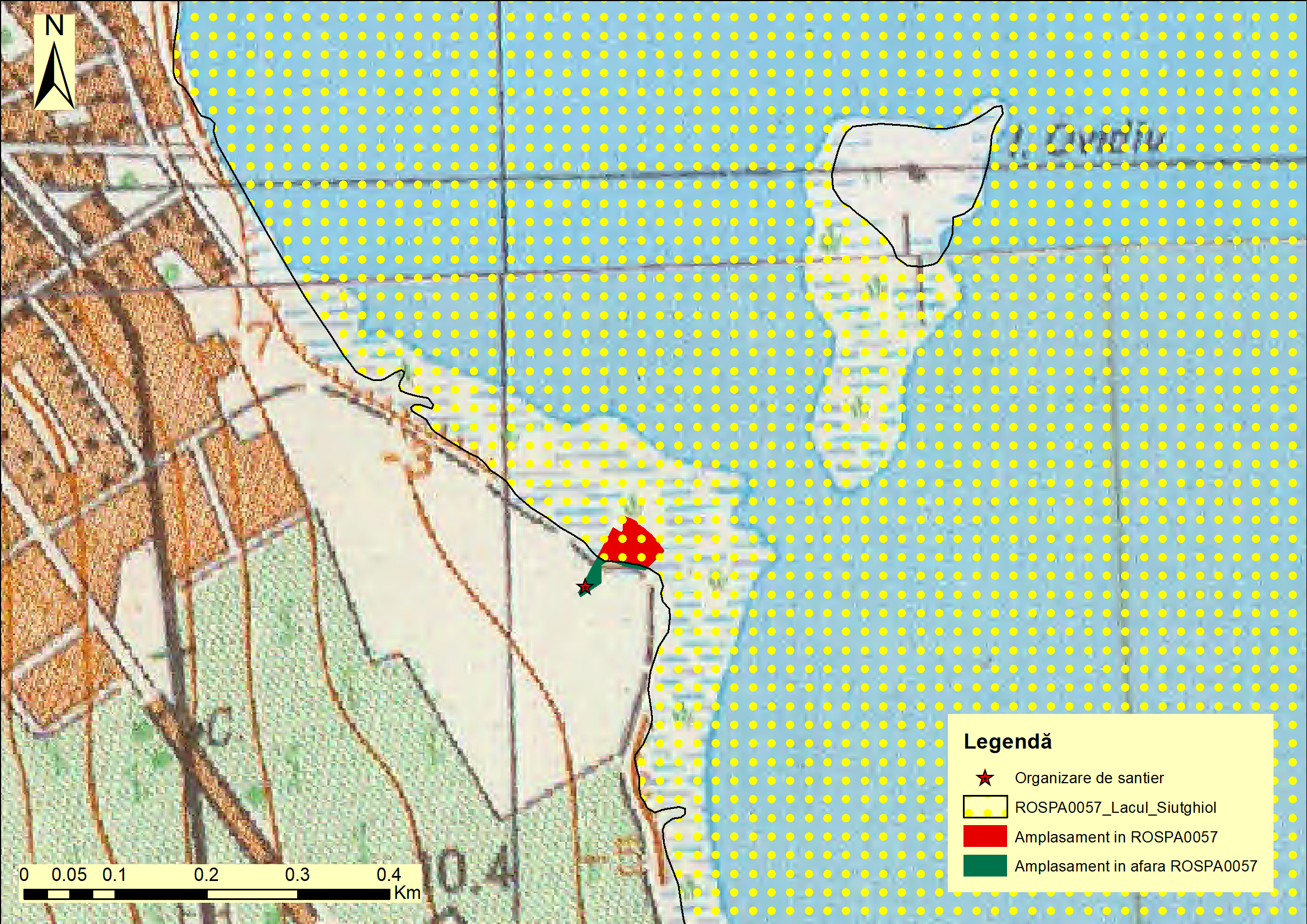 Figura 3. Anmplasamentul organizării de șantierLucrări de refacere a amplasamentului la finalizarea investiţiei, în caz de accidente şi/sau la încetarea activităţii, în măsura în care aceste informaţii sunt disponibile:La finalizarea investiţiei pentru refacerea cadrului natural se vor adopta următoarele măsuri:evacuarea tuturor deşeurilor tehnologice de pe amplasament şi a materiilor prime în exces;nivelarea suprafeţelor de teren afectate de lucrările de construcţie;acoperirea cu sol vegetal rezultat din excavaţiile de pe amplasament, sau amplasamente de pe alte locaţii;ecologizarea amplasamentului prin revegetare cu specii autohtone. În cazul în care pe viitor este necesară demolarea clădirilor pentru aducerea terenului la forma şi starea iniţială, se vor executa următoarele operaţiuni:demolarea construcţiilor, transportul deşeurilor rezultate la un depozit de deşeuri rezultate din demolări;nivelarea terenului, aşternerea de sol și ecologizarea zonei prin revegetare cu specii autohtone.  Impactul proiectului asupra ariilor naturale protejate de interes comunitarRaportul spațial al proiectului cu ROSPA0057 Lacul SiutghiolAmplasamentul este situat parțial în ROSPA0057 (2373 mp).Suprafața construită situată în ROSPA0057 este de 2077 mp, respectiv 0,011 % din suprafața ROSPA0057.Zona aferentă construcției (zona dinspre lac) nu este stufizata, este o platfoma de piatra care se finalizează cu un dig de protectie catre lac.Organizarea de șantier este situată în afara ROSPA0057, în partea de SV a amplasamentului, la o distanță de circa 40 m de limita sitului.Figura 5. Raportul spațial al amplasamentului cu ROSPA0057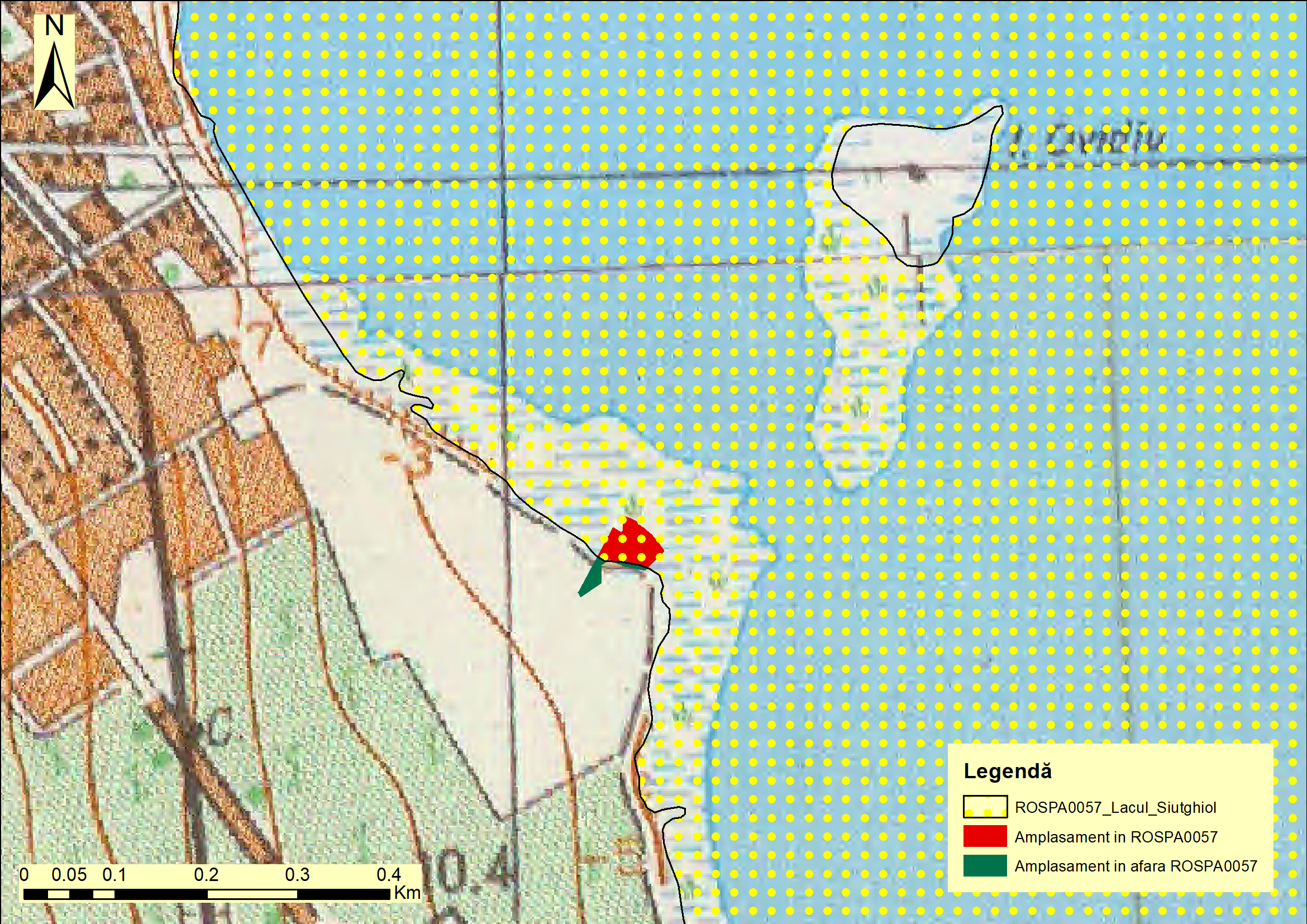 Date despre aria naturală protejată de interes comunitarROSPA0057 Lacul Siutghiol a fost desemnat în anul 2006. Conform formularului stadard revizuit în anul 2016, situl are o suprafață de 1858 ha și se suprapune peste lacurile Siutghiol și Tăbăcăriei.Din punct de vedere administrativ, situl este situat în cea mai mare parte în municipiul Constanța (partea nordică), cu suprafețe nesemnificative situate în localitățile Năvodari și Ovidiu.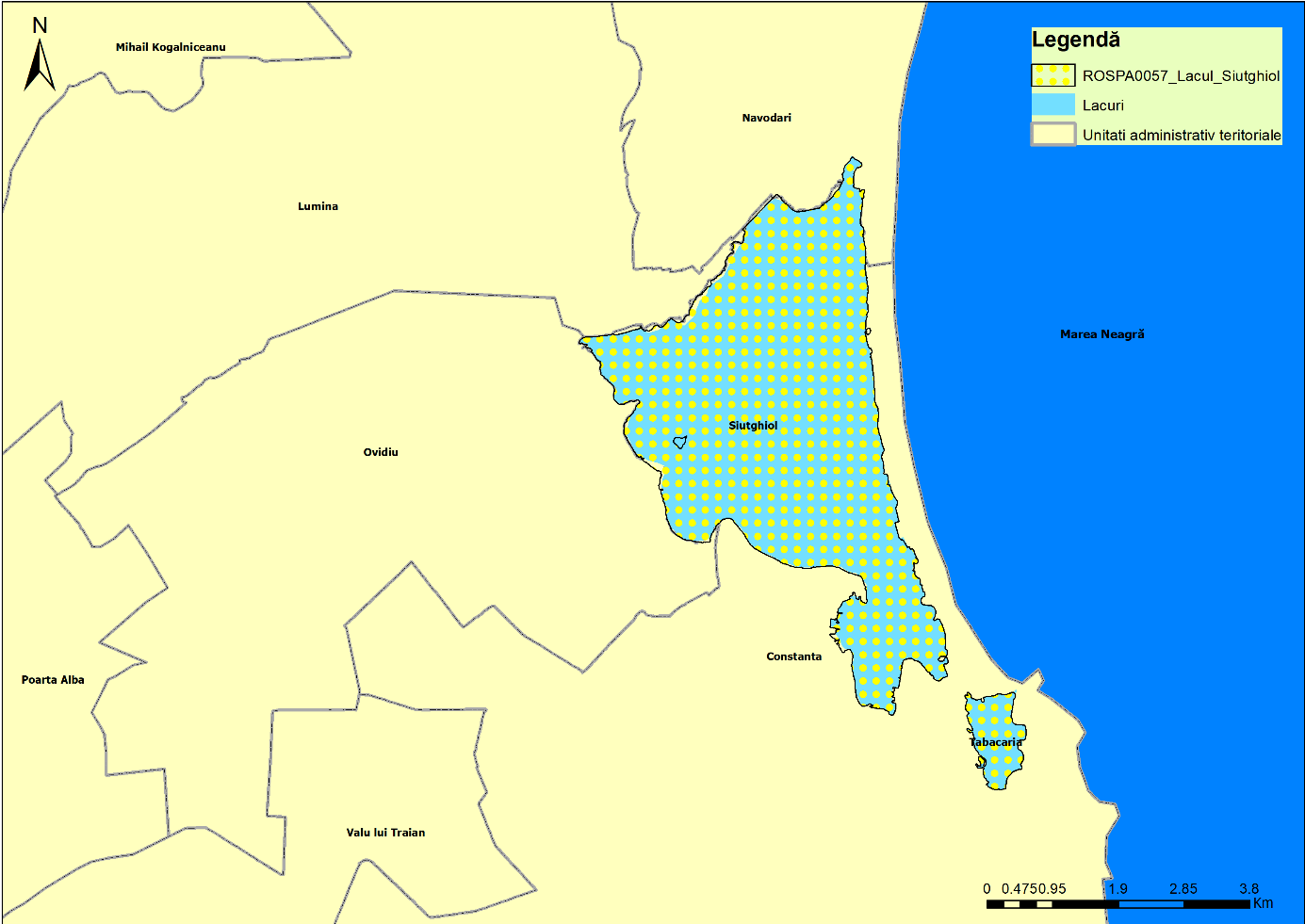 Figura 6. Localizarea ROSPA0057 Lacul SiutghiolSitul este important pentru populatiile cuibaritoare ale speciilor urmatoare:Falco vespertinusAnthus campestrisAythya nyrocaSitul este important în perioada de migratie pentru speciile:Branta ruficollisPelecanus onocrotalusPhalacrocorax pygmaeusLarus minutusSterna sandvicensisMelanocorypha calandraSterna hirundoMergus albellusOenanthe pleschankaLarus geneiArdea purpureaCircus aeruginosusLanius minorSterna albifronsCalandrella brachydactylaFicedula parvaChlidonias hybridusChlidonias nigerCiconia ciconiaEgretta garzettaAlcedo atthisAnthus campestrisAythya nyrocaBotaurus stellarisGalerida cristataSitul este important pentru iernat pentru urmatoarele specii:Larus ridibundusPodiceps nigricollisFulica atraLarus canusAythya fuligulaAythya ferina Situl nu are custode la momentul actual și nu are plan de management. Managementul sitului este asigurat de Agenția Națională pentru Arii naturale Protejate.Justificarea dacă nu are legătură directă sau nu este necesar pentru managementul conservării ariei naturaleProiectul nu este necesar pentru managementul conservării ariei naturale protejate și nici nu are legătură directă cu acesta. Justificare și oportunitatea proiectului au fost menționate în cadrul capitolului III, subcapitolul justificarea necesității proiectului.Prezența speciilor de interes comunitar sau a habitatelor acestora pe amplasamentPe amplasament nu se găsesc habitate ale speciilor de păsări pentru care situl a fost desemnat. Nici una dintre speciile pentru care situl a fost desemnat nu a fost observată pe amplasament în perioada în care au fost efectuate vizitele în teren.Estimarea impactului potenţial al proiectului asupra speciilor şi de interes comunitarMetodologieImpactul a fost evaluat pe baza unor bservații directe în teren și analiza necesității habitatelor speciilor pentru care situl a fost desemnat în comparație cu habitatele de pe amplasament. Evaluarea impactuluiReprezentarea graficǎ a nivelurilor de relevanţǎ pentru ansamblul speciilor criteriu din zona sitului este prezentatǎ sintetic în diagrama de mai jos.Nivelul cumulat al impactului asupra speciilor criteriu este exprimat prin intermediul unei metode ilustrative adaptate dupǎ modelul propus de Rojanski, cu ajutorul notelor de relevanţǎ ce este interpretat prin intermediul unei diagrame.	Starea ideală este reprezentată grafic printr-o figură geometrică exprimatǎ procentual ca având 100% ce defineşte cele  59 X 5 =  295 cvadrate.	Corelarea procentualǎ sinteticǎ, exprimatǎ procentual poate fi exprimatǎ astfel:- 0% - proiectul nu generează nici un fel de impact asupra ansamblului speciilor/habitatelor criteriu;- 0-20% - proiectul generează un impact scăzut asupra ansamblului speciilor/habitatelor criteriu;- 20-40% - proiectul generează un impact limitat asupra ansamblului speciilor/habitatelor criteriu;- 40-60% - proiectul generează un impact cu semnificaţie mare asupra ansamblului speciilor/habitatelor criteriu;- 60-80% - proiectul generează impact cu semnificaţie deosebit de mare asupra ansamblului speciilor/habitatelor criteriu, impunându-se măsuri complexe de compensare/reconstrucţie ecologică;- 80-100% - proiectul generează un impact extins asupra ansamblului speciilor/habitatelor criteriu ce conduce la o afectare ireversibilǎ a patrimoniului natural al sitului.	Notele de relevanţǎ vor structura o diagramǎ în cadrul cǎreia fiecare cvadrat va cǎpǎta o valoare procentualǎ ce se va raporta la numǎrul total de cvadrate.	Exprimarea procentualǎ va releva nivelul de impact cumulat asupra biodiversitǎţii.	Numǎrul total de cvadrate ce relevǎ prezenţa impactului este de 2.O repartiţie a nivelului de impact asupra speciilor criteriu conform datelor de definire desprinse din Formularul Standard al sitului ROSPA0057 Lacul Siutghiol este prezentatǎ sintetic în tabelul de mai jos:Conform datelor prezentate în tabelele de mai sus, se observǎ o relevanţǎ extrem de scǎzutǎ de ansamblu a proiectului asupra biodiversitǎţii din zona, doar două elemente criteriu ar putea fi afectate de acţiunile propuse, în mod indirect și nesemnificativ ca intensitate.Astfel, nu existǎ elemente care sǎ conducǎ la fundamentarea concluziilor conform cǎrora implementarea planului urbanistic zonal poate:sǎ reducǎ numărul exemplarelor speciilor de interes comunitar;sǎ ducǎ la fragmentarea habitatelor acestora;sǎ aibǎ impact negativ asupra factorilor care determinǎ menţinerea stǎrii favorabile de conservare a ariei naturale protejate de interes comunitar;sǎ producǎ modificǎri ale dinamicii relaţiilor ce definesc structura și/sau funcţia ariei naturale protejate de interes comunitar.În consecinţǎ, se poate afirma cǎ integritatea ariilor naturale de interes conservativ nu este afectatǎ semnificativ ca urmare a implementǎrii proiectului.Concluzii1. Din observaţiile noastre, nici speciile și nici habitatele speciilor nominalizate în lista sitului ROSPA0057 Lacul Siutghiol nu sunt afectate negativ semnificativ de implementarea proiectului propus.2. Conform datelor analizate în cadrul analizei matriciale adaptate dupǎ modelul propus de Rojanski, se observǎ o relevanţǎ scǎzutǎ de ansamblu a proiectului asupra biodiversitǎţii din zona, doar două elemente criteriu ar putea fi afectate de acţiunile propuse, în mod indirect și nesemnificativ ca intensitate. În consecinţǎ, se poate afirma cǎ integritatea ariei naturale de interes comunitar nu este afectatǎ semnificativ ca urmare a implementǎrii proiectului.3.  Activitatea umană în zona terenului pe care se implementează proiectul este deja integrată în peisajul locului, iar impactul negativ este unul scăzut şi nesemnificativ. NU se reduce numărul exemplarelor speciilor de interes comunitar. NU se fragmentează habitatele acestora. NU are loc un  impact negativ asupra factorilor care determinǎ menţinerea stǎrii favorabile de conservare a ariei naturale protejate de interes comunitar. NU se produc modificǎri ale dinamicii relaţiilor ce definesc structura și/sau funcţia ariei naturale protejate de interes comunitar.Anexe - piese desenatePlan de amplasament; Planul de situaţie;Plan de suprapunere cu situl natura 2000.Nr.crt.Materii prime auxiliareDestinaţieProvenienţăMod de depozitarePericulozitate1LemnPentru realizarea cofrajelor la structurile betonate/ placaje de lemn pentru decoratiunile exterioare De la societăţi comerciale specializate Se depozitează temporar în depozite deschise în cadrul organizării de şantier nepericulos2Piatră decorativă Pentru realizarea decoraţiunilor exterioare în zona soclului De la societăţi comerciale specializateSe depozitează temporar în depozite deschise în cadrul organizării de şantiernepericulos 3Fier beton, bare de fierPentru rezistentastructurilor betonate De la societăţi comerciale specializate Se depozitează în depozite deschise în cadrul organizării de şantier nepericulos3Cărămidă Pentru realizarea zidăriei exterioare De la societăţi comerciale specializateSe depozitează în depozite deschise în cadrul organizării de şantiernepericulos4Polistiren Pentru realizarea termoizolaţiei exterioare a clădirilorDe la societăţi comerciale specializate și autorizate  Se depozitează în magazie închisă în cadrul organizării de şantiernepericulos 5Beton Pentru realizarea structurilor din beton (fundatii, structuri de rezistenţă, plăci de beton)De la staţiile de betoane Nu se depozitează pe amplasament periculos6Lavabil Pentru realizarea zugrăvelilor de interior De la societăţi comerciale specializate și autorizate  Se depozitează în magazie închisă în cadrul organizării de şantiernepericulos 7Gresie/faianţă Pentru protecţia pardoselilor şi a pareţilor laterali  De la societăţi comerciale specializate și autorizate  Se depozitează în magazie închisă în cadrul organizării de şantiernepericulos 8Parchet Pentru protecţia pardoselilor De la societăţi comerciale specializate și autorizate  Se depozitează în magazie închisă în cadrul organizării de şantiernepericulos 9Nisip/balast Pentru realizarea lucrarilor de pe amplasament De la staţia de sortare a agregatelor mineraleSe depozitează provizoriu în organizare de şantiernepericulos 10Dale ecologice Pentru realizarea parcărilor, căilor de acces  De la producători autorizaţi Se depozitează provizoriu în organizarea de şantier  nepericulos 11 Sol vegetal Pentru realizarea umpluturilor necesare, ecologizarea zonei Pământ rezultat din excavaţiiNu se depozitează pe amplasament, se transportă şi se aşterne direct pe sol nepericulos 12 MotorinaPentru funcţionarea utilajelor de pe amplasament De la staţiile de distribuţie a carburanţilor Nu se depozitează combustibili pe amplasament Periculos13Ulei hidraulicPentru funcţionarea sistemului de ridicare, împingere a utilajelor de pe amplasament De la distribuitori specializaţiNu se depozitează ulei hidraulic pe amplasament Periculos14Ulei de transmisiePentru funcţionarea în condiţii optime a cutiilor de viteză ale utilajelor de pe amplasament De la distribuitori specializaţiNu se depozitează ulei de transmisie pe amplasament Periculos15Ulei de motorPentru funcţionarea în condiţii optime a motoarelor utilajelor de pe amplasament De la distribuitori specializaţiNu se depozitează ulei de motor pe amplasament nepericulos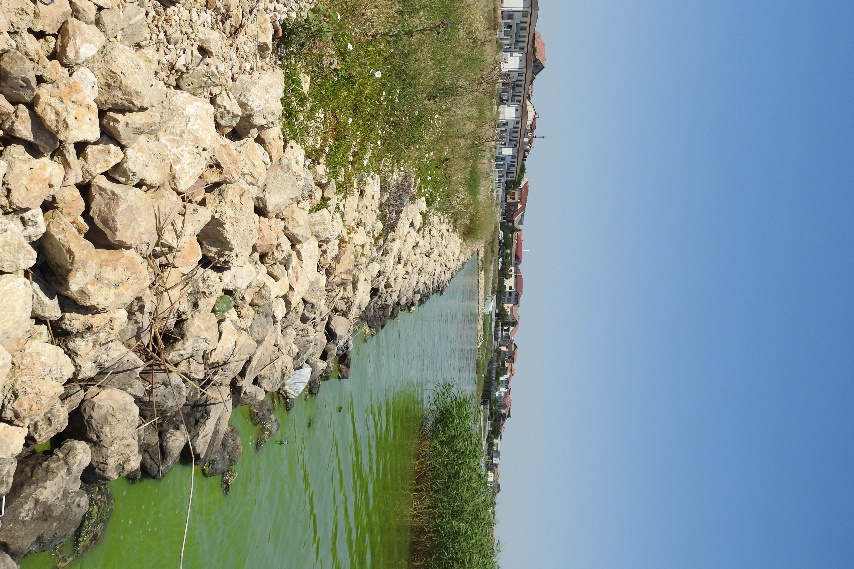 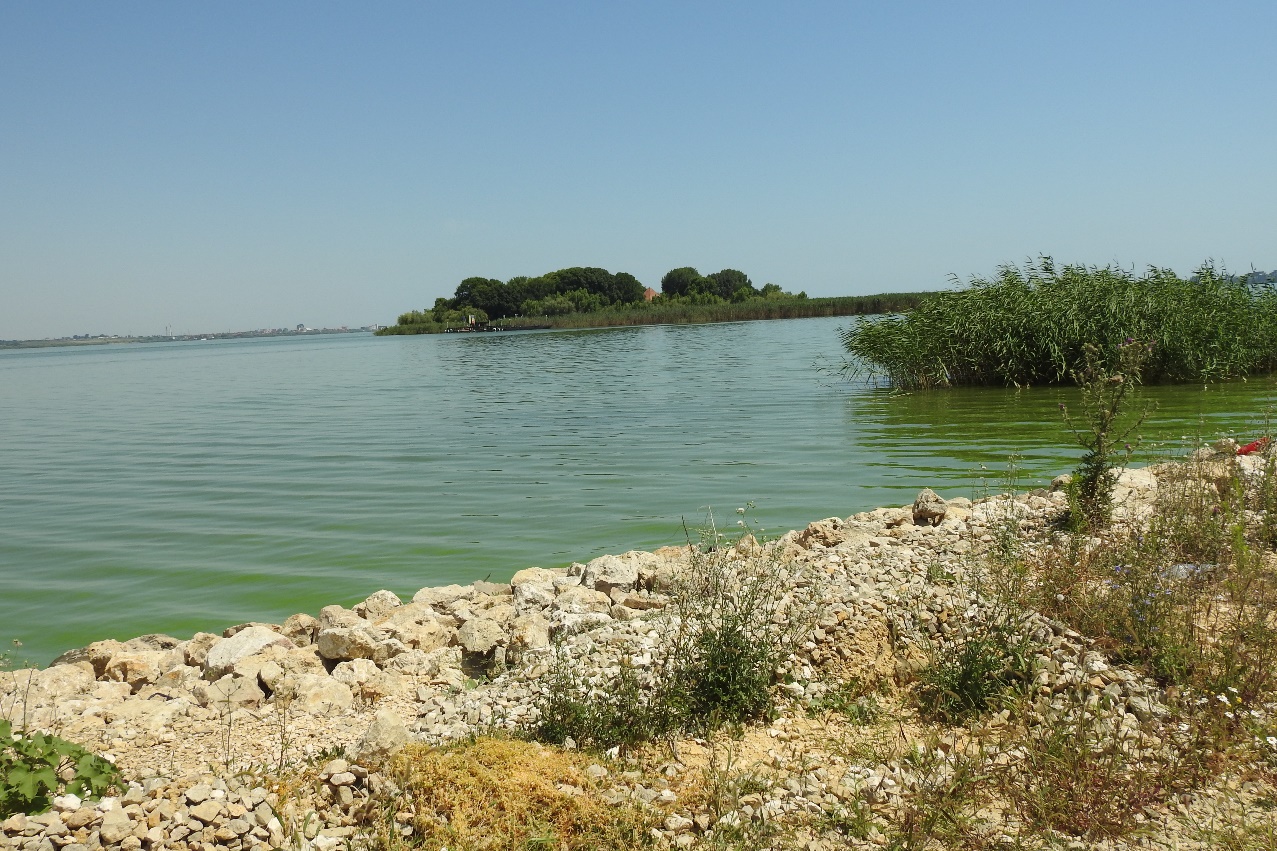 Sursele de deşeuri (etapele proiectului)Codurile deşeurilor conform Listei Europene a DeşeurilorDenumirea deşeului generatMod de depozitare temporarăModalităţile propuse de gestionarePericulozitateEtapa de realizare a investiţiei 17 01 01Deşeuri de betonDepozitare temporară pe amplasamentul organizării de şantierReutilizare la realizarea umpluturilorNepericulosEtapa de realizare a investiţiei 17 01 02 Cărămizi Depozitare temporară pe amplasamentul organizării de şantierReutilizare la realizarea umpluturilorNepericulos Etapa de realizare a investiţiei 17 01 03 Materiale ceramice (gresie, faianţă) Depozitare temporară pe amplasamentul organizării de şantierReutilizare la realizarea umpluturilorNepericulos Etapa de realizare a investiţiei 17 02 01Deşeuri lemnoase Depozitare temporară pe amplasamentul organizării de şantierValorificare prin firme autorizateNepericuloase Etapa de realizare a investiţiei 17 04 05Deşeuri metalice de la armături, alte construcţiiDepozitare temporară în recipienţi etanşiValorificare prin firme autorizateNepericuloaseEtapa de realizare a investiţiei 17 04 11Deşeuri de cabluri de la realizarea branşamentului reţelei electrice, realizarea sistemului de iluminat interiorDepozitare temporară în recipienţi etanşiValorificare prin firme autorizateNepericuloaseEtapa de realizare a investiţiei 17 05 04Pământ şi pietreDepozitare temporară pe amplasamentul organizării de şantierReutilizare la realizarea umpluturilorNepericuloaseEtapa de realizare a investiţiei 17 08 02 Materiale de construcţii pe bază de gips Depozitare temporară pe amplasamentul organizării de şantierReutilizare la realizarea umpluturilorNepericuloase Etapa de realizare a investiţiei 20 03 01Deşeuri menajereColectare în pubele ecologiceEliminare prin firmă de salubritateNepericuloaseEtapa de realizare a investiţiei 15 01 01Ambalaje hartie/cartonDepozitare temporara pe amplasament în pubele, pe categoriiSe valorifica prin firme autorizate sau se preiau de firma de salubritate autorizata și pentru colectarea deseurilor reciclabile15 01 01Etapa de realizare a investiţiei 15 01 02Ambalaje tip PET, alte ambalaje material plasticDepozitare temporara pe amplasament în pubele, pe categoriiSe valorifica prin firme autorizate sau se preiau de firma de salubritate autorizata și pentru colectarea deseurilor reciclabile15 01 02Etapa de exploatare a investiţiei 20 03 01Deşeuri menajereColectare în pubele ecologiceEliminare prin firmă de salubritateNepericuloaseNr. Crt.CodSpeciaPrezența speciei în zona de impactImpactRecomandăriSpecii de păsăriSpecii de păsăriSpecii de păsăriSpecii de păsăriSpecii de păsăriSpecii de păsăriA168Actitis hypoleucos (Fluierar de munte)Posibil prezent în câteva exemplare în timpul migrației, în vecinătatea amplasamentului. Strict localizat în zona pietroasă de pe mal. Nu intră în amplasament neexistând habitate de hrănire propiceNul În faza de construcție se recomandă ca zona pietroasă litorală să nu fie afectată. A229Alcedo atthis (Pescăraș albastru)Absent din amplasament și vecinătate. Nu există maluri lutoase înalte și nici suporturi pentru pândirea prăzii de unde să lanseze plonjoane. NulNu sunt necesare măsuri suplimentare de reducere a impactului.  A054Anas acuta (Rață sulițar)Absentă în zona de impact.Posibil prezentă în timpul migrației sau iarna în vecinătatea amplasamentului pe lac. Strict localizată pe luciul apei, nu există zone de hrănire pe amplasament. Nul Nu sunt necesare măsuri suplimentare de reducere a impactului.  A056Anas clypeata (Rață lingurar)Absentă în zona de impact.Posibil prezentă în timpul migrației în vecinătatea amplasamentului pe lac. Strict localizată pe luciul apei, nu există zone de hrănire pe amplasament. Nul Nu sunt necesare măsuri suplimentare de reducere a impactului.  A052Anas crecca (Rață mică)Absentă în zona de impact.Posibil prezentă în timpul migrației sau iarna în vecinătatea amplasamentului pe lac. Strict localizată pe luciul apei, nu există zone de hrănire pe amplasament. Nul Nu sunt necesare măsuri suplimentare de reducere a impactului.  A050Anas penelope (Rață fluierătoare)Absentă în zona de impact.Posibil prezentă în timpul migrației în vecinătatea amplasamentului pe lac. Strict localizată pe luciul apei, nu există zone de hrănire pe amplasament. Nul Nu sunt necesare măsuri suplimentare de reducere a impactului.  A053Anas platyrhynchos (Rață mare)Absentă în zona de impact.Posibil prezentă vecinătatea amplasamentului pe lac. Strict localizată pe luciul apei, nu există zone de hrănire pe amplasament. Nul Nu sunt necesare măsuri suplimentare de reducere a impactului.  A055Anas querquedula (Rață cârâitoare)Absentă în zona de impact.Posibil prezentă vecinătatea amplasamentului pe lac. Strict localizată pe luciul apei, nu există zone de hrănire pe amplasament. Nul Nu sunt necesare măsuri suplimentare de reducere a impactului.  A051Anas strepera (Rață pestriță)Absentă în zona de impact.Posibil prezentă vecinătatea amplasamentului pe lac. Strict localizată pe luciul apei, nu există zone de hrănire pe amplasament. Nul Nu sunt necesare măsuri suplimentare de reducere a impactului.  A041Anser albifrons (Gârliță mare)Absentă în zona de impact.Posibil prezentă în timpul migrației sau iarna în vecinătatea amplasamentului pe lac. Strict localizată pe luciul apei, nu există zone de hrănire pe amplasament. Nul Nu sunt necesare măsuri suplimentare de reducere a impactului.  A043Anser anser (Gâscă de vară)Absentă în zona de impact.Posibil prezentă în timpul migrației în vecinătatea amplasamentului pe lac. Strict localizată pe luciul apei, nu există zone de hrănire pe amplasament. Nul Nu sunt necesare măsuri suplimentare de reducere a impactului.  A255Anthus campestris (Fâsa de câmp)Poate să fie prezentă în număr redus în migrații. Nu există habitat propice de hrănire pe amplasament. Proiectul nu aduce efect de barieră asupra migrației speciei. Nul Nu sunt necesare măsuri suplimentare de reducere a impactului.  A028Ardea cinerea (stârc cenușiu)Nu excludem prezența unor exemplare în căutare  de hrană pe malul pietros din vecinătatea amplasamentului în diferite perioade ale anului. Nul  În faza de construcție se recomandă ca zona pietroasă litorală să nu fie afectată. A029Ardea purpurea (Stârc roșu)Specie absentă de pe amplasament. NulNu sunt necesare măsuri suplimentare de reducere a impactului.  A059Aythya ferina (Rață cu cap castaniu)Absentă în zona de impact.Posibil prezentă vecinătatea amplasamentului pe lac. Strict localizată pe luciul apei, nu există zone de hrănire pe amplasament. Nul Nu sunt necesare măsuri suplimentare de reducere a impactului.  A061Aythya fuligula (Rață moțată)Absentă în zona de impact.Posibil prezentă în timpul migrației sau iarna în vecinătatea amplasamentului pe lac. Strict localizată pe luciul apei, nu există zone de hrănire pe amplasament. Nul Nu sunt necesare măsuri suplimentare de reducere a impactului.  A060Aythya nyroca (Rață roșie)Absentă în zona de impact.Posibil prezentă vecinătatea amplasamentului pe lac. Strict localizată pe luciul apei, nu există zone de hrănire pe amplasament. Nul Nu sunt necesare măsuri suplimentare de reducere a impactului.  A021Botaurus stellaris (Buhai de baltă)Absentă din zona proiectului. Nu există habitate de reproducere sau hrănire pe amplasament sau în vecinătate. Nul Nu sunt necesare măsuri suplimentare de reducere a impactului.  A067Bucephalaclangula (Rață sunătoare)Absentă în zona de impact.Posibil prezentă în timpul migrației sau iarna în vecinătatea amplasamentului pe lac. Strict localizată pe luciul apei, nu există zone de hrănire pe amplasament. Nul Nu sunt necesare măsuri suplimentare de reducere a impactului.  A144Calidris alba (Nisipar)Absentă din zona proiectului. Nu există habitate de hrănire pe amplasament sau în vecinătate. Nul Nu sunt necesare măsuri suplimentare de reducere a impactului.  A147Calidris ferruginea (Fugaci roșcat)Absentă din zona proiectului. Nu există habitate de hrănire pe amplasament sau în vecinătate. Nul Nu sunt necesare măsuri suplimentare de reducere a impactului.  A145Calidris minuta (Fugaci mic)Absentă din zona proiectului. Nu există habitate de hrănire pe amplasament sau în vecinătate. Nul Nu sunt necesare măsuri suplimentare de reducere a impactului.  A136Charadrius dubius (Prundăraș gulerat mic)Absentă din zona proiectului. Nu există habitate de hrănire pe amplasament sau în vecinătate. Nul Nu sunt necesare măsuri suplimentare de reducere a impactului.  A196Chlidonias hybridus (Chirighiță cu obraz alb)Poate fi observată în special în migrație în zbor sau hrănindu-se pe lac. Nu vizitează amplasamentul. Nul Nu sunt necesare măsuri suplimentare de reducere a impactului.  A198Chlidonias leucopterus (Chirighiță cu aripi albe)Poate fi observată în special în migrație în zbor sau hrănindu-se pe lac. Nu vizitează amplasamentul. Nul Nu sunt necesare măsuri suplimentare de reducere a impactului.  A197Chlidonias niger (Chirighiță neagră)Poate fi observată în special în migrație în zbor sau hrănindu-se pe lac. Nu vizitează amplasamentul. Nul Nu sunt necesare măsuri suplimentare de reducere a impactului.  A031Ciconia ciconia (Barză albă)Poate fi observată în zbor deasupra amplasamentului în timpul migrațiilor.Nu vizitează amplasamentul în lipsa habitatelor de hrănire. Nul Nu sunt necesare măsuri suplimentare de reducere a impactului.  A081Circus aeruginosus (Erete de stuf)Poate fi observată în zbor deasupra amplasamentului în timpul migrațiilor.Nu vizitează amplasamentul în lipsa habitatelor de hrănire și cuibărire. Nul Nu sunt necesare măsuri suplimentare de reducere a impactului.  A036Cygnus olor (Lebăda de vară)Absentă în zona de impact.Posibil prezentă vecinătatea amplasamentului pe lac mai ales în timpul migrațiilor. Strict localizată pe luciul apei, nu există zone de hrănire pe amplasament. Nul Nu sunt necesare măsuri suplimentare de reducere a impactului.  A026Egretta garzetta (Egretă mică)Exludem prezența unor exemplare în căutare  de hrană pe malul pietros din vecinătatea amplasamentului, în special în timpul migrațiilor.  Nul  În faza de construcție se recomandă ca zona pietroasă litorală să nu fie afectată. A320Ficedula parva (Muscar mic)Specia nu poate să fie prezentă în amplasament sau imediata vecinătate. Nul Nu sunt necesare măsuri suplimentare de reducere a impactului.  A125Fulica atra (Lișiță)Absentă în zona de impact.Posibil prezentă vecinătatea amplasamentului pe lac. Strict localizată pe luciul apei, nu există zone de hrănire pe amplasament. Nul Nu sunt necesare măsuri suplimentare de reducere a impactului.  A002Gavia arctica (cufundar polar)Absentă în zona de impact.Posibil prezentă în timpul migrației sau iarna în vecinătatea amplasamentului pe lac. Strict localizată pe luciul apei. Nul Nu sunt necesare măsuri suplimentare de reducere a impactului.  A001Gavia stellata (Cufundar mic)Absentă în zona de impact.Posibil prezentă în timpul migrației sau iarna în vecinătatea amplasamentului pe lac. Strict localizată pe luciul apei. Nul Nu sunt necesare măsuri suplimentare de reducere a impactului.  A075Haliaeetus albicillaSpecia nu poate să fie prezentă în amplasament sau imediata vecinătate cu excepția unor exemplare în zbor în timpul migrațiilor.  Nul Nu sunt necesare măsuri suplimentare de reducere a impactului.  A022Ixobrychus minutus (Stârc pitic)Absentă din zona proiectului. Nu există habitate de reproducere sau hrănire pe amplasament sau în vecinătate. Nul Nu sunt necesare măsuri suplimentare de reducere a impactului.  A338Lanius collurio (Sfrâncioc roșietic)Absentă din zona proiectului. Nu există habitate de reproducere sau hrănire pe amplasament sau în vecinătate. Nul Nu sunt necesare măsuri suplimentare de reducere a impactului.  A459Larus cachinnans (Pescăruș pontic)Specie frecventă și care poate fi prezentă în toate sezoanele în vecinătatea amplasamentului, rar pe amplasament. Negativ nesemnificativ În faza de construcție se recomandă ca zona pietroasă litorală să nu fie afectată.Se va acorda o atenție deosebită  deșeurilor de origine alimentară. Se interzice hrănirea deliberată a pescărușilor de către lucrători. A182Larus canus (Pescăruș sur)Absentă în zona de impact.Posibil prezentă în timpul migrației sau iarna în vecinătatea amplasamentului pe lac. Nul Nu sunt necesare măsuri suplimentare de reducere a impactului.  A183Larus fuscus (Pescăruș negricios )Absentă în zona de impact.Posibil prezentă în timpul migrației sau iarna în vecinătatea amplasamentului pe lac. Nul Nu sunt necesare măsuri suplimentare de reducere a impactului.  A180Larus genei (Pescăruș rozalb)Absentă în zona de impact.Posibil prezentă în timpul migrației în vecinătatea amplasamentului pe lac. Nul Nu sunt necesare măsuri suplimentare de reducere a impactului.  A176Larus melanocephalus (Pescăruș cu cap negru)Absentă în zona de impact.Posibil prezentă în timpul migrației în vecinătatea amplasamentului pe lac. Nul Nu sunt necesare măsuri suplimentare de reducere a impactului.  A177Larus minutus (Pescăruș mic)Absentă în zona de impact.Posibil prezentă în timpul migrației în vecinătatea amplasamentului pe lac. Nul Nu sunt necesare măsuri suplimentare de reducere a impactului.  A179Larus ridibundus (Pescăruș râzător)Specie frecventă și care poate fi prezentă în toate sezoanele în vecinătatea amplasamentului, rar pe amplasament. Negativ nesemnificativ În faza de construcție se recomandă ca zona pietroasă litorală să nu fie afectată.Se va acorda o atenție deosebită  deșeurilor de origine alimentară. Se interzice hrănirea deliberată a pescărușilor de către lucrători. A068Megus albellus (Ferestraș mic)Absentă în zona de impact.Posibil prezentă în timpul migrației sau iarna în vecinătatea amplasamentului pe lac. Nul Nu sunt necesare măsuri suplimentare de reducere a impactului.  A069Mergus serrator (Ferestraș moțat)Absentă în zona de impact.Posibil prezentă în timpul migrației sau iarna în vecinătatea amplasamentului pe lac. Nul Nu sunt necesare măsuri suplimentare de reducere a impactului.  A058Netta rufina (Rață cu ciuf)Absentă în zona de impact.Posibil prezentă în timpul migrației în vecinătatea amplasamentului pe lac. Nul Nu sunt necesare măsuri suplimentare de reducere a impactului.  A071Oxyura leucocephala (Rață cu cap alb)Absentă în zona de impact.Posibil prezentă în timpul migrației sau iarna în vecinătatea amplasamentului pe lac. Nul Nu sunt necesare măsuri suplimentare de reducere a impactului.  A019Pelecanus onocrotalus (Pelican comun)Absentă în zona de impact.Posibil prezentă în timpul migrației în vecinătatea amplasamentului pe lac. Strict localizată pe luciul apeiNul Nu sunt necesare măsuri suplimentare de reducere a impactului.  A017Phalacrocorax carbo (Cormoran mare)Absentă în zona de impact.Posibil prezentă în timpul migrației în vecinătatea amplasamentului pe lac. Strict localizată pe luciul apeiNul Nu sunt necesare măsuri suplimentare de reducere a impactului.  A393Phalacrocorax pygmeus (Cormoran mic)Absentă în zona de impact.Posibil prezentă în timpul migrației și iarna în vecinătatea amplasamentului pe lac. Strict localizată pe luciul apeiNul Nu sunt necesare măsuri suplimentare de reducere a impactului.  A005Podiceps cristatus (Corcodel mare)Absentă în zona de impact.Posibil prezentă în diferite sezoane în vecinătatea amplasamentului pe lac. Strict localizată pe luciul apeiNul Nu sunt necesare măsuri suplimentare de reducere a impactului.  A008Podiceps nigricollis (corcodel cu gât negru)Absentă în zona de impact.Posibil prezentă în timpul migrației în vecinătatea amplasamentului pe lac. Strict localizată pe luciul apeiNul Nu sunt necesare măsuri suplimentare de reducere a impactului.  A195Sterna albifrons (Chiră mică)Absentă în zona de impact.Posibil prezentă în timpul migrației în vecinătatea amplasamentului pe lac. Strict localizată pe luciul apei. Nul Nu sunt necesare măsuri suplimentare de reducere a impactului.  A193Sterna hirundo (Chiră de baltă)Absentă în zona de impact.Posibil prezentă în diferite sezoane în vecinătatea amplasamentului pe lac. Strict localizată pe luciul apei. Nul Nu sunt necesare măsuri suplimentare de reducere a impactului.  A191Sterna sandvicensis (Chiră de mare)Absentă în zona de impact.Posibil prezentă în timpul migrației în vecinătatea amplasamentului pe lac. Strict localizată pe luciul apei. Nul Nu sunt necesare măsuri suplimentare de reducere a impactului.  A004Tachybaptus ruficollis (Corcodel mic)Absentă în zona de impact.Posibil prezentă în timpul migrației și/sau iarna în vecinătatea amplasamentului pe lac. Strict localizată pe luciul apei. Nul Nu sunt necesare măsuri suplimentare de reducere a impactului.  A048Tadorna tadorna (Călifar alb)Absentă în zona de impact.Posibil prezentă în timpul migrației în vecinătatea amplasamentului pe lac. Localizată pe luciul apei, nu are habitate de hrănire pe amplasament. Nul Nu sunt necesare măsuri suplimentare de reducere a impactului.  A162Tringa totanus (Fluierar cu picioare roșii)Absentă în zona de impact.Nul Nu sunt necesare măsuri suplimentare de reducere a impactului.  Nr. Crt.SpeciaNivel de impact (1 – negativ nesemnificativ, 5 – negativ semnificativ)Nivel de impact (1 – negativ nesemnificativ, 5 – negativ semnificativ)Nivel de impact (1 – negativ nesemnificativ, 5 – negativ semnificativ)Nivel de impact (1 – negativ nesemnificativ, 5 – negativ semnificativ)Nivel de impact (1 – negativ nesemnificativ, 5 – negativ semnificativ)Nr. Crt.Specia12345Actitis hypoleucos (Fluierar de munte)Alcedo atthis (Pescăraș albastru)Anas acuta (Rață sulițar)Anas clypeata (Rață lingurar)Anas crecca (Rață mică)Anas penelope (Rață fluierătoare)Anas platyrhynchos (Rață mare)Anas querquedula (Rață cârâitoare)Anas strepera (Rață pestriță)Anser albifrons (Gârliță mare)Anser anser (Gâscă de vară)Anthus campestris (Fâsa de câmp)Ardea cinerea (stârc cenușiu)Ardea purpurea (Stârc roșu)Aythya ferina (Rață cu cap castaniu)Aythya fuligula (Rață moțată)Aythya nyroca (Rață roșie)Botaurus stellaris (Buhai de baltă)Bucephalaclangula (Rață sunătoare)Calidris alba (Nisipar)Calidris ferruginea (Fugaci roșcat)Calidris minuta (Fugaci mic)Charadrius dubius (Prundăraș gulerat mic)Chlidonias hybridus (Chirighiță cu obraz alb)Chlidonias leucopterus (Chirighiță cu aripi albe)Chlidonias niger (Chirighiță neagră)Ciconia ciconia (Barză albă)Circus aeruginosus (Erete de stuf)Cygnus olor (Lebăda de vară)Egretta garzetta (Egretă mică)Ficedula parva (Muscar mic)Fulica atra (Lișiță)Gavia arctica (cufundar polar)Gavia stellata (Cufundar mic)Haliaeetus albicillaIxobrychus minutus (Stârc pitic)Lanius collurio (Sfrâncioc roșietic)Larus cachinnans (Pescăruș pontic)Larus canus (Pescăruș sur)Larus fuscus (Pescăruș negricios )Larus genei (Pescăruș rozalb)Larus melanocephalus (Pescăruș cu cap negru)Larus minutus (Pescăruș mic)Larus ridibundus (Pescăruș râzător)Megus albellus (Ferestraș mic)Mergus serrator (Ferestraș moțat)Netta rufina (Rață cu ciuf)Oxyura leucocephala (Rață cu cap alb)Pelecanus onocrotalus (Pelican comun)Phalacrocorax carbo (Cormoran mare)Phalacrocorax pygmeus (Cormoran mic)Podiceps cristatus (Corcodel mare)Podiceps nigricollis (corcodel cu gât negru)Sterna albifrons (Chiră mică)Sterna hirundo (Chiră de baltă)Sterna sandvicensis (Chiră de mare)Tachybaptus ruficollis (Corcodel mic)Tadorna tadorna (Călifar alb)Tringa totanus (Fluierar cu picioare roșii)Nivel de impactareNumǎr de specii și habitateExprimare procentualǎ029399,32%120,68%200300400500